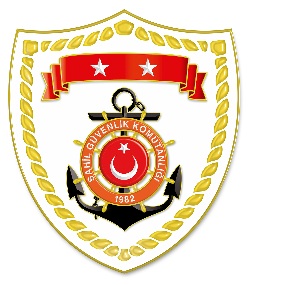 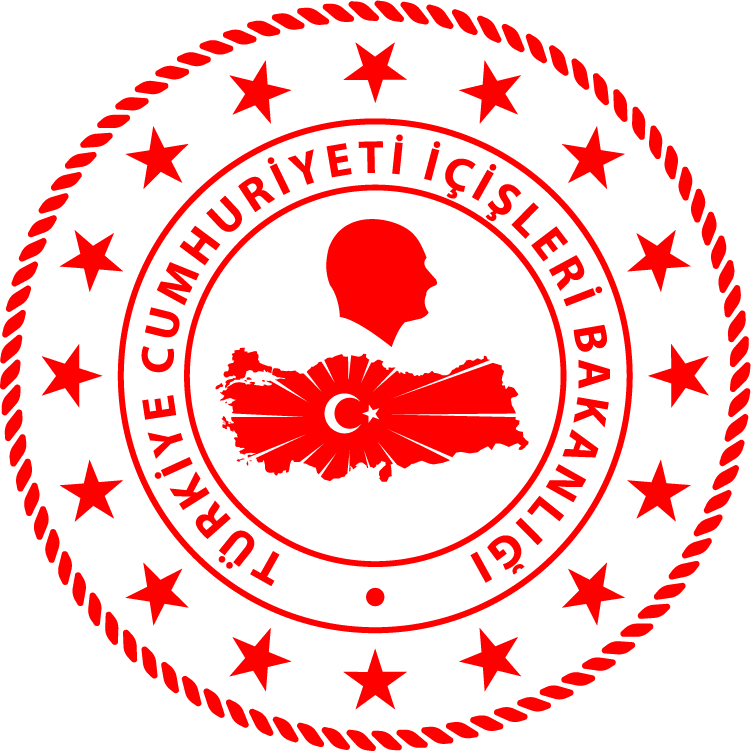 Marmara Bölgesi Ege Bölgesi S.NUTARİHTESPİTUYGULANAN İDARİ PARA CEZASI MİKTARI (TL)CEZANIN KESİLDİĞİİL/İLÇE-MEVKİİAÇIKLAMA119 Ocak 2022Gemiler için su ürünleri ruhsat tezkeresi olmamak 22.290İSTANBUL/KadıköyToplam3 işleme 28.529 TL idari para cezası uygulanmıştır.219 Ocak 2022Asgari boy sınırı altında su ürünleri avcılığı yapmak (2 işlem)  6.239İSTANBUL/KadıköyToplam3 işleme 28.529 TL idari para cezası uygulanmıştır.S.NUTARİHTESPİTUYGULANAN İDARİ PARA CEZASI MİKTARI (TL)CEZANIN KESİLDİĞİİL/İLÇE-MEVKİİAÇIKLAMA119 Ocak 2022Gerçek kişiler için su ürünleri ruhsat tezkeresini ilgililere göstermemek  1.485İZMİR/Dikili Toplam2 işleme 6.535 TL idari para cezası uygulanmıştır.219 Ocak 2022Yasak sahada su ürünleri avcılığı yapmak 5.050BALIKESİR/Ayvalık Toplam2 işleme 6.535 TL idari para cezası uygulanmıştır.